                 Hrvatsko-francusko društvo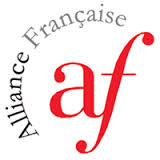                Francuska alijansa Dubrovnik               Don Frana Bulića 4, 20000 DUBROVNIK                                           www.dubrovnik@alliance-francaise.hrIME I PREZIME: OIB:DATUM ROĐENJA:  ADRESA:TELEFON/MOBITEL:MAIL ADRESA:STATUS: ( predškolac, učenik, student, zaposlen, drugo... )POZNAVANJE FRANCUSKOG JEZIKA :  ( nikakvo, loše, dobro, odlično...)POSEBNI INTERESI : (glazba, kazalište, film, književnost, …)NAPOMENA : Učlanjenje u Hrvatsko-francusko društvo- Francuska alijansa Dubrovnik preduvjet je za upis u bilo koji tečaj Francuske alijanse Dubrovnik, čime se stječu članska prava i obveze. Godišnja članarina u Francuskoj alijansi Dubrovnik iznosi 70,00 kuna.Možete je uplatiti na naš žiro račun u OTP banci: HR6624070001169002028. 